TIME TRIAL COURSE - G25/93Steyning - Partridge Green - West Grinstead - Washington - Shoreham - Steyning - A24 / A283 - B2135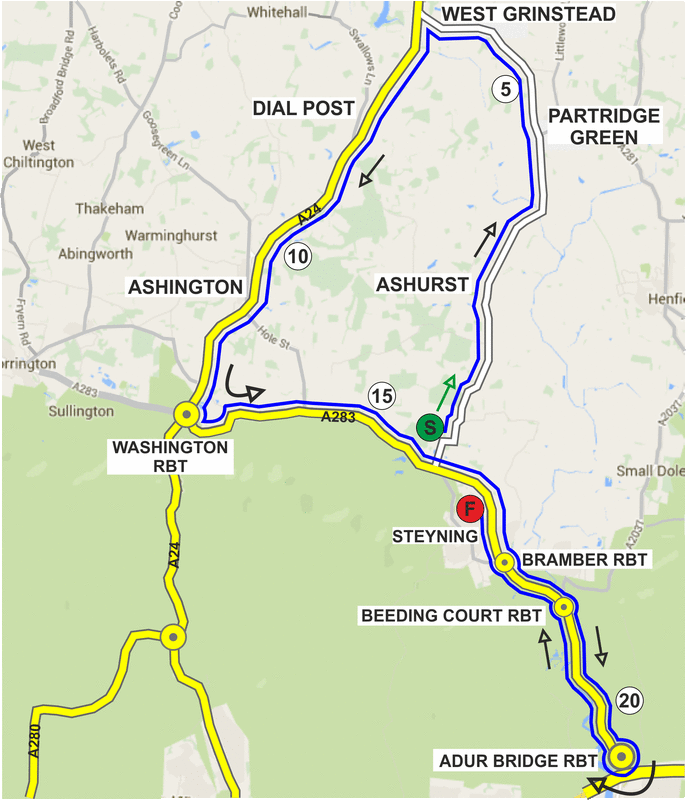 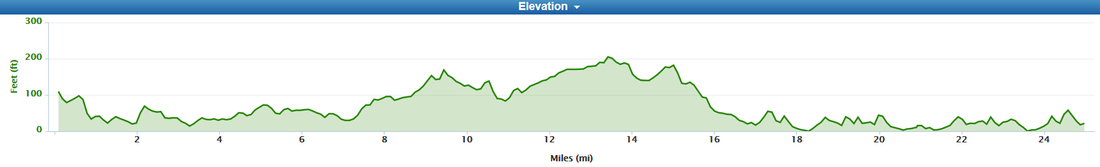 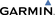 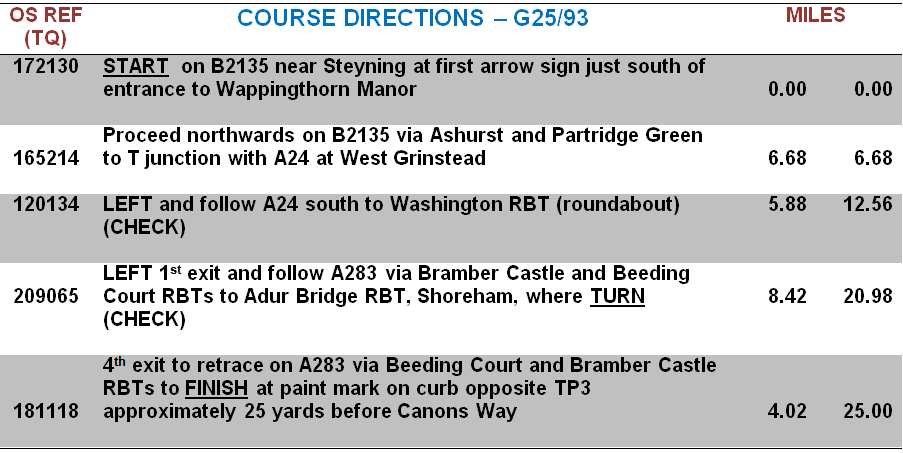 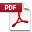 